展鸿2024年浙江省高校选调生全真模考卷（三十九）                         《综合能力测试》参考答案及解析第一部分  行政职业能力测验1.【答案】A。解析：①②正确，党的二十大报告中指出，实施就业优先战略。统筹城乡就业政策体系，破除妨碍劳动力、人才流动的体制和政策弊端，消除影响平等就业的不合理限制和就业歧视，使人人都有通过勤奋劳动实现自身发展的机会。健全终身职业技能培训制度，推动解决结构性就业矛盾。完善促进创业带动就业的保障制度，支持和规范发展新就业形态。③错误，最低工资标准的提升能提高低收入者的工资水平，缩小收入差距，而企业提高产品价格则是将成本进一步转移到消费者身上，对于促进就业没有帮助。④错误，逐步淘汰劳动密集型产业和服务外包产业会直接导致就业岗位的大量减少，不利于促进就业。综上，①②表述正确。故本题选A。2.【答案】C。解析：A、B、D三项均正确，C项错误，《中国共产党政治协商工作条例》第11条规定，人民政协政治协商的对象是参加政协的各有关方面，包括：（一）民主党派；（二）无党派人士；（三）人民团体；（四）其他各界代表人士。故本题选C。3.【答案】D。解析：反映居民消费水平的主要指标：（1）平均实物消费量指标。平均每人全年主要有消费品的消费量、平均每百户耐用消费品拥有量、人均居住面积、平均每人生活用水量、平均每人生活用电量等；（2）现代化生活设施的普及程度指标。自来水普及率、煤气普及率、平均每百户主要家用电器拥有量、电话普及率等；（3）反映消费水平的消费结构指标。居民生活消费支出中食品的比例、居民生活消费支出中文化生活服务支出比例、不同质量消费品的消费比例等；（4）平均消费量的价值指标。平均每人消费基金、平均每人生活消费额、平均每人用于各项生活消费的支出等。D项国家旅游外汇总收入不能反映我国居民消费水平。A、B、C三项均可反映居民消费水平。故本题选D。4.【答案】B。解析：A、C、D三项均正确。B项错误，2020年4月24日是第五个中国航天日，国家航天局宣布，将我国行星探测任务正式命名为“天问”，将我国首次火星探测任务命名为“天问一号”。“天问”源于屈原的长诗《天问》，表达了中华民族对真理追求的坚韧与执着，体现了对自然和宇宙空间探索的文化传承，寓意探求科学真理征途漫漫，追求科技创新永无止境。故本题选B。5.【答案】A。解析：大数据蕴含的巨大价值逐渐被广泛认知，可概括为四个方面：一是为人类提供了认识复杂系统的新思维和新手段；二是成为促进经济转型增长的新引擎；三是为政府提高治理能力提供了新途径；四是提升国家综合能力和保障国家安全的新利器。A项错误，大数据理论和技术已经成熟表述太过绝对，仍处在发展初级阶段。B、C、D三项均正确。故本题选A。6.【答案】B。解析：习近平新时代中国特色社会主义思想的历史贡献主要包括：第一，习近平新时代中国特色社会主义思想既继承前人又开拓创新，开辟了马克思主义新境界。第二，习近平新时代中国特色社会主义思想从理论和实践的结合上为科学社会主义注入鲜活新内涵，开辟了中国特色社会主义新境界。第三，习近平新时代中国特色社会主义思想着眼破解新时代党和国家发展面临的重大理论和实践问题，开辟了治国理政新境界。第四，习近平新时代中国特色社会主义思想丰富发展了马克思主义党的学说，开辟了管党治党新境界。B项开辟了深化改革新境界不属于习近平新时代思想的历史贡献。故本题选B。7.【答案】C。解析：生态系统中的生产者是指能利用简单的无机物合成有机物的自养生物或绿色植物。A项的苔藓和牡丹、B项的柳叶、D项的竹子均为植物，是生态系统中的生产者。C项“数茎枯菌破土膏，即时便与人般高”出自南宋诗人杨万里的《怪菌歌》，意思是几茎枯菌破土膏，立即和人一样高。菌类不能进行光合作用，不属于生态系统中的生产者。故本题选C。8.【答案】D。解析：A项正确，丝绸之路始于汉朝，西域珠宝开始流通，售卖玛瑙可能发生在唐代。B项正确，佛教在东汉正式传入我国，修造乐山大佛可能发生在唐代。C项正确，唐代发明了雕版印刷术，并在唐朝中后期普遍使用，文人手握自己诗集的印刷版可能发生在唐代。D项错误，“宝钞”指纸币，目前已知世界上使用最早的纸币是发现于北宋年间的交子，唐代不可能出现。故本题选D。9.【答案】D。解析：A项正确，“浮光掠影”是指水面上的反光和一闪而过的影子，属于光的反射。B项正确，“并驾齐驱”是指两物体相对于参照物而言没有发生位移，处于相对静止状态。C项正确，“余音绕梁”是指音乐长久地在屋梁上回荡。声音作为一种波，在传播过程中遇到障碍物会发生反射，形成回声。D项错误，“以卵击石”中卵相对于石头来说是施力物体，石头相对于卵来说是受力物体。故本题选D。10.【答案】C。解析：A、B、D三项均正确。C项错误，维吾尔族的传统节日源于伊斯兰教，包括肉孜节和古尔邦节。犁头节也叫撒班节，是塔塔尔族特有的传统节日。故本题选C。11.【答案】A。解析：本题考查基础应用。第一步：审阅题干。可采用选项代入法。第二步：设需要大文件袋x个，则需要小文件袋个，将选项依次代入，当x=2时，=7，符合题意。故本题选A。12.【答案】B。解析：设茉莉x元/支，百合y元/支，荷花z元/支，根据题意有，令每支荷花为0元，解得x=9.5，y=0.5。因此同样的茉莉、百合、荷花各买一支需要9.5+0.5+0=10元。故本题选B。13.【答案】C。解析：设原速度为x公里/分钟，根据题意有=+10，解得x=0.75，则原时间为30÷0.75=40分钟，若减速50%，则时间翻倍，需多花40分钟。故本题选C。14.【答案】A。解析：本题考查基础工程问题。第一步：审阅题干。已知A、B两种挖掘机的工作效率及工作时间、工作总量的关系，可根据公式“工作量=效率×时间”解题。第二步：设B挖掘机的工作时间为x天，则A挖掘机的工作时间为（x+2）天，根据题意有160×（x+2）=2×100x，解得x=8，则工作总量为3×100×8=2400方。故本题选A。15.【答案】C。解析：方法一：设一共售出了甲饮料x瓶，乙饮料y瓶，根据题意有12x+5y=517，根据数字特性可知，12x为偶数，517为奇数，则5y为奇数，y为奇数，只有C项符合。故本题选C。方法二：根据题意可知，一共卖出了60瓶饮料。设一共售出了甲饮料x瓶，乙饮料y瓶，则有x+y=60，12x+5y=517，解得x=31，y=29。故本题选C。16.【答案】D。解析：本题考查日期问题。某年2月份有5个星期日，4个星期六，则该年2月份有29天（若只有28天，则最多只有4周，不可能存在5个星期日），且最后一天为星期日，因此该年2月1日也为星期日。故本题选D。17.【答案】A。解析：要使选出的人是男性党员的概率最大，则未入党的均为女性，30名男性全部为党员，概率为。故本题选A。18.【答案】D。解析：本题考查思维统筹问题。第一步：审阅题干。根据不同药材的产量，应尽量种植产量最高的C药材，才能保证试验田总产量最多。第二步：尽可能多种植C药材，且三种药材均要种植，则可种植规划如下图：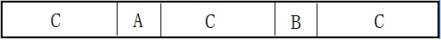 则该试验田最多可产出2.5×6×3+1.2×1+0.9×1=47.1公斤药材。故本题选D。19.【答案】B。解析：方法一：方程法。设商店最初购进了x台空气净化器，第一个月剩余（x-10）台，第二个月剩余[×（x-10）-5]台，根据题意有[×（x-10）-5]=20，解得x=120。故本题选B。方法二：逆推法。最后剩下20台，则第一个月销售后剩下（20+5）×2=50台，最初购进（50+10）×2=120台空气净化器。故本题选B。20.【答案】B。解析：根据题意可知，小刘第一次卖出工艺品的价格为1000×1.2=1200元，此时盈利200元。小刘购买停售物品的价格为1200×80%=960元，第二次卖出物品的价格为960×80%=768元，此时盈利768-960=-192元。因此小刘最终盈利200-192=8元。故本题选B。21.【答案】D。解析：设小刘每小时骑x千米，则小李每小时骑（x+2）千米。已知小李中午12点到达B地，那么此时小李比小刘多骑行了（12-9）×2=6千米，而在小李返回A地的过程中，两人在距B地4千米处相遇，即两人速度之比=，解得x=2。因此A、B两地相距（2+2）×3=12千米。故本题选D。22.【答案】B。解析：本题考查基础排列组合。第一步：审阅题干。将6名技术专家分到5个数据中心，每个数据中心至少有1人，则只有（2、1、1、1、1）这一种情况。第二步：先从6人中选出2人进行捆绑，有=15种选择，再将5组人全排列，有=120种选择。因此共有120×15=1800种不同的安排方式。故本题选B。23.【答案】A。解析：设孙儿x岁，孙女y岁，则x+y=20。将选项逐项代入，A项代入，当x-y=2时，（x+y）×（x-y）=x2-y2=40，符合要求。B项代入，当x-y=4时，（x+y）×（x-y）=x2-y2=80，不符合要求，无需继续代入。故本题选A。24.【答案】C。解析：本题考查和定最值问题。第一步：审阅题干。涉及到固定人数81人的分配，以及“至少”，可知本题考查和定最值问题。第二步：要使人数最多的院系A分得的人数最少，则其他院系的人数在小于院系A分得的人数的基础上，应尽可能多且相等。设院系A分得的人数为x人，则其他院系分得的人数均为（x-1）人，则有x+12（x-1）=81，解得x≈7.15，则院系A分得的博士人数至少为8名。故本题选C。25.【答案】C。解析：本题考查平面几何问题。第一步：审阅题干。把该直角扇形看成下、中、上三个部分，且每个部分的面积为相应的完整图形面积的。下部分阴影部分面积=×下部分小扇形面积，中部分阴影部分面积=×中部分圆环面积，上部分阴影部分面积=×上部分圆环面积。第二步：下部分小扇形面积=×12π=π，中部分圆环面积=×（22-12）π=π，上部分圆环面积=×（32-22）π=π。因此阴影部分花卉的种植面积=×π+×π+×π=π平方米。故本题选C。26.【答案】C。解析：本题考查交叉关系。第一步：分析题干词语间的关系。学生与顾客为交叉关系。第二步：分析选项，确定答案。A项：蔬菜是一种火锅食材，二者不为交叉关系，排除。B项：中药属于药品，排除。C项：蛋糕与礼物为交叉关系，当选。D项：寝室与卧室为全同关系，排除。故本题选C。27.【答案】B。解析：本题考查种属关系。第一步：分析题干词语间的关系。信息是一种资源，二者为种属关系。第二步：分析选项，确定答案。A项：原子由原子核和核外的电子组成，二者为组成关系，与题干逻辑关系不一致，排除。B项：毫克是一种单位，二者为种属关系，与题干逻辑关系一致，当选。C项：电脑是智能的，智能是电脑的属性，与题干逻辑关系不一致，排除。D项：分数属于实数而不是数学，可以应用在数学领域，与题干逻辑关系不一致，排除。故本题选B。28.【答案】C。解析：本题考查顺承关系。第一步：分析题干词语间的关系。先预约，再核实，最后兑换，三者为顺承关系。第二步：分析选项，确定答案。A项：插管与缝合均为手术的步骤，排除。B项：有些企业会先培训后招聘，有些人也可以为了得到招聘机会而先（对技能进行）培训，培训与招聘无明显先后顺序，排除。C项：先设想，再实践，最后总结，三者为顺承关系，当选。D项：下乡与募捐、调研无明显先后顺序，排除。故本题选C。29.【答案】D。解析：本题考查组成关系。第一步：分析题干词语间的关系。星系是宇宙的组成部分，行星是星系的组成部分。第二步：分析选项，确定答案。A项：大学属于学校，二者为种属关系，排除。B项：假山不是湖泊的组成部分，排除。C项：个人不是政府的组成部分，排除。D项：组织是社会的组成部分，成员是组织的组成部分，当选。故本题选D。30.【答案】D。解析：选项逐一代入。A项干净与灰暗无明显联系，丰富与气氛无明显联系，排除。B项干净与行星无明显联系，事件与气氛无明显联系，排除。C项干净与陈旧无明显联系，收集与气氛无明显联系，排除。D项干净的房间，二者为修饰关系；活跃的气氛，二者为修饰关系，前后逻辑关系一致。故本题选D。31.【答案】A。解析：题干各图形的封闭空间数依次为：0、1、2、3，则问号处图形的封闭空间数应为4。观察选项，只有A项符合。故本题选A。32.【答案】B。解析：本题考查位置类规律。第一步：观察图形。题干各图形组成元素相同，考虑位置类规律。题干各图形每列黑块依次向下移动1格得到下一个图形，问号处图形遵循此规律，应由第五个图形移动得到。第二步：分析选项，确定答案。A项：不符合题干移动规律，排除。B项：符合题干移动规律，当选。C项：不符合题干移动规律，排除。D项：不符合题干移动规律，排除。故本题选B。33.【答案】A。解析：题干各图形均为直曲混合图形，则问号处图形应为直曲混合图形。观察选项，只有A项符合。故本题选A。34.【答案】C。解析：①③⑥图形均为两笔画图形，②④⑤图形均为一笔画图形。故本题选C。35.【答案】D。解析：本题考查空间类规律。第一步：观察图形。题干图形为展开图，选项为立体图形，考虑折叠规律。第二步：分析选项，确定答案。A项：左侧立方体正面与顶面在展开图中为相对面，不可能相邻，排除。B项：假设右侧立方体正面正确，右面应顺时针旋转90°，排除。C项：假设右侧立方体正面正确，顶面应为含有2个小正方形的面，排除。D项：能由题干展开图折叠而成，当选。故本题选D。36.【答案】D。解析：整理题干信息：①倪在M学术期刊上发表过论文；②倪没有在任何学术期刊上发表过论文；③贺发表过论文，但不在M学术期刊上；④贺没有在M学术期刊上发表过论文→汤在M学术期刊上发表过论文。①和②为矛盾关系，必有一真一假。根据“他们中只有一人说了假话”可知，③和④为真话，则贺没有在M学术期刊上发表过论文，肯定④的前件，可以推出肯定后件，即汤在M学术期刊上发表过论文，D项正确。根据“四个人中，有且只有一人在M学术期刊上发表过论文”可知，倪、贺、雷没有在M学术期刊上发表过论文，根据题干信息，无从得知居住在K小区的其他居民的情况，A、B、C三项均排除。故本题选D。37.【答案】B。解析：题干论点：手机Wi-Fi的开关总是开着，才会导致手机耗电量很大。A项指出手机Wi-Fi的开关一直开着会导致手机一直在寻找附近的Wi-Fi热点，不明确寻找Wi-Fi热点的手机耗电量大小，无法削弱题干论点，排除。B项指出手机Wi-Fi的开关一直开着所耗的电量微乎其微，说明手机Wi-Fi的开关开着不会导致手机耗电量大，直接反驳题干论点，力度最强，当选。C项指出过亮的手机屏幕会加快电量的消耗，说明手机耗电量很大另有他因，削弱题干论点，但力度较B项小，排除。D项指出手机耗电量的高低受很多因素影响，说明手机耗电量很大另有他因，削弱题干论点，但力度较B项小，排除。故本题选B。38.【答案】C。解析：题干逻辑结构为：有的A是B；C是A；所以，C是B。A项逻辑结构为：有的A是B；C是B；所以，C是A，与题干逻辑结构不一致，排除。B项逻辑结构为：有的A是B；C不是B；所以，C不是A，与题干逻辑结构不一致，排除。C项逻辑结构为：有的A是B；C是A；所以，C是B，与题干逻辑结构一致，当选。D项逻辑结构为：有的A是B；C是A；所以，C不是B，与题干逻辑结构不一致，排除。故本题选C。39.【答案】D。解析：题干论点：无氧运动相比有氧运动更有助于睡眠。论点：根据研究，举重或做俯卧撑等无氧运动可以提供17分钟的额外睡眠。对于存在睡眠问题的人来说，这样的锻炼方式似乎比慢跑或骑自行车等有氧运动更好。A项指出健身爱好者往往睡眠都比较好，没有比较无氧运动和有氧运动对睡眠的帮助，无法支持题干论点，排除。B项指出充足的睡眠有助于肌肉的生长，没有比较无氧运动和有氧运动对睡眠的帮助，无法支持题干论点，排除。C项指出睡眠充足的人更喜欢无氧运动，说明不是因为无氧运动才睡眠充足，因果倒置，削弱题干论点，排除。D项指出大量慢跑爱好者在改练举重后，睡眠得到了改善，举例说明无氧运动相比有氧运动更有助于睡眠，支持题干论点，当选。故本题选D。40.【答案】A。解析：题干现象：与去年相比今年称自己每月读书量在1～3本的市民，其人数比例有所增加，但与去年相比今年去图书馆和书店的人数明显下降了。A项指出该市中有不少市民都选择阅读电子书而非传统图书，说明看书增长的人数在阅读电子书，最能解释题干现象，当选。B项受访的市民大多为中年人，占该市读者人数的60%，不能解析题干矛盾，排除。C项一些经常去图书馆和书店的市民，今年去这些地方的次数少了，不能解释今年读书的人多了，排除。D项读书的目的，与读书人数变化无关，排除。故本题选A。41.【答案】C。解析：根据材料第一段可知，2020年1～6月，全国网络零售额达5.15万亿元，同比增长7.3%。因此2019年上半年，全国网络零售额为×104≈≈48067亿元，C项与之最接近。故本题选C。42.【答案】B。解析：根据材料第二段可知，2020年1～6月，全国实物商品网上零售额达4.35万亿元，同比增长14.3%，占同期社会消费品零售总额已达25.2%，比去年同期提升5.6个百分点。因此2019年上半年，全国社会消费品零售总额为÷（25.2%-5.6%）≈×5≈19万亿元，B项与之最接近。故本题选B。43.【答案】A。解析：根据材料倒数第二段可知，2020年1～5月，跨境电商零售进出口商品总额达717.3亿元，同比增长22.4%；其中进口441.7亿元，同比增长23%。因此2019年1～5月，跨境电商零售进口额占跨境电商零售进出口总额的××100%≈×100%≈61.1%，A项与之最接近。故本题选A。44.【答案】C。解析：根据材料最后一段可知，2020年上半年，全国832个国家级贫困县网络零售额684.8亿元，同比增长13.3%。因此2020年1～6月，平均每个国家级贫困县网络零售额同比增长×13.3%÷832×104≈×÷830×104≈964万元，C项与之最接近。故本题选C。45.【答案】B。解析：①错误，根据材料倒数第二段可知，2020年1～5月，跨境电商零售进出口商品总额达717.3亿元，同比增长22.4%；其中进口441.7亿元，同比增长23%；出口275.6亿元。进口基数大于出口，则整体增长率靠进口增长率，即出口的同比增速应小于22.4%-（23%-22.4%）=21.8%。②错误，根据材料第一段可知，2020年上半年，全国电商直播超1000万场，活跃主播数约40万。材料只给出活跃主播的具体数值，而未给出全国电商直播场次的具体数值，因此无法得出平均每个活跃主播参与电商直播的场次。③正确，根据材料最后一段可知，2020年上半年，全国农产品网络零售额达1937.7亿元，同比增长39.7%。因此2019年上半年，全国农产品网络零售额为＞=1355亿元。综上，只有③正确。故本题选B。46.【答案】A。解析：本题考查基期和差。第一步：查找相关材料。题干命题点的对应材料在文字材料第一段，即2021年1～9月，我国机床工具商品进口105.2亿美元，同比增长23.7%；出口137.4亿美元，同比增长40.8%。第二步：根据已知条件解题。因此2020年1～9月我国机床工具出口额-进口额=-≈-≈97.9-84.7=13.2亿美元，即2020年1～9月的贸易状况为顺差10亿美元以上。故本题选A。47.【答案】D。解析：本题考查增长量计算。第一步：查找相关材料。题干命题点的对应材料在文字材料第三段，即2021年1～9月我国机床工具对美国出口额17.5亿美元，同比增长27.4%。第二步：根据已知条件解题。根据公式增长量=×增长率可知，2021年1～9月我国机床工具对美国出口额同比增长×27.4%≈×=≈3.9亿元，D项与之最接近。故本题选D。48.【答案】D。解析：本题考查基期比重。第一步：查找相关材料。题干命题点的对应材料在文字材料第一段及图1，即2021年1～9月我国机床工具商品进口105.2亿美元，同比增长23.7%，以及图1中2020年1～9月我国各类机床工具产品进口额。第二步：根据已知条件解题。2020年1～9月我国机床工具商品进口额为≈85亿美元，根据公式比重=可知，比重＞10%，则部分量＞整体量×10%，即大于85×10%=8.5亿美元。由图1可知，2020年1～9月进口额大于8.5亿美元的机床工具产品有金属切削机床（36.7亿美元）、机床功能部件（含零件）（10.7亿美元）、切削刀具（10.7亿美元）、数控装置（10.6亿美元），共4种。故本题选D。49.【答案】B。解析：本题考查简单计算。第一步：查找相关材料。题干命题点的对应材料在图1、图2，即2021年1～9月我国金属切削机床、磨料磨具、切削刀具以及机床功能部件（含零件）进口额分别为47.3亿美元、5.7亿美元、12.6亿美元、14.8亿美元，出口额分别为26.2亿美元、29.3亿美元、27.6亿美元、12.1亿美元。第二步：根据已知条件解题。金属切削机床进口额（47.3亿美元）＞出口额（26.2亿美元），机床功能部件（含零件）进口额（14.8亿美元）＞出口额（12.1亿美元），两者为贸易逆差，排除。磨料磨具对外贸易顺差为29.3-5.7=23.6亿美元，切削刀具为27.6-12.6=15亿美元。因此2021年1～9月我国对外贸易顺差最大的是磨料磨具。故本题选B。50.【答案】C。解析：本题考查综合分析。A项错误：根据文字材料第二段可知，2021年1～9月我国机床工具自日本进口同比增量是德国增量的×37.8%÷（×11.0%）≈×÷2.2=＜=5倍，排除。B项错误：根据图1可知，2021年1～9月金属切削机床进口额同比增速为=×100%＜50%，量具、量仪进口额同比增速为×100%=50%，因此进口额同比增速最高的机床工具产品类型不是金属切削机床，排除。C项正确：根据图1、图2可知，2021年1～9月进出口总额超过30亿美元的机床工具产品有金属切削机床（47.3+26.2=73.5亿美元）、切削刀具（12.6+27.6=40.2亿美元）、磨料磨具（5.7+29.3=35亿美元），共3种，当选。D项错误：根据文字材料第三段可知，2020年1～9月我国机床工具对印度出口额为=＞=5亿美元，排除。故本题选C。第二部分  申论第一题问题：假如你是宁波市人社局工作人员，请结合给定资料，写一份关于宁波市灵活就业情况的调研提纲。要求：（1）紧扣资料，内容全面；（2）层次分明，逻辑性强；（3）不超过600字。【参考答案】关于宁波市灵活就业情况调研提纲一、背景近几年，受新冠肺炎疫情的影响和数字技术的发展，人们的就业观发生了改变，越来越多的人选择灵活就业。灵活就业主要指择业时选择灵活度高、不受约束的行业，既包括传统的个体经营、家政服务业等，也包括共享出行、外卖递送、直播带货、在线教育等新业态。二、意义灵活就业不仅丰富了就业形式、缓解了城镇就业压力，成为劳动者就业增收的重要途径，同时激发了市场活力与创造力。三、问题相关法律法规政策配套落后，导致劳动者权益保障不足、劳动争议频发、薪酬拖欠、用工主体逃避责任等问题未得到解决。四、措施1.扩大社保体系。聚焦灵活就业人员的痛点难点问题出台相关政策，明确非本地户籍灵活就业人员可在当地参加各类社会保险。2.放宽限制范围。放宽灵活就业外来人员落户门槛，为符合条件的灵活就业人员提供住房保障；完善随迁子女义务教育入学政策，确保符合条件的灵活就业人员子女应入尽入。3.拓宽就业渠道。为灵活就业人员打造“线上+线下”就业供需对接平台，线上发布招聘信息、线下建设零工市场。4.加强职业技能培训。建立创业指导、技能培训、法律维权、心理疏导等针对新就业形态劳动者的系列服务清单。5.做好暖心服务。搭建“小哥”服务驿站，免费为灵活就业人员提供临时休息等服务。（528字）第二题	问题：结合给定资料，以“浙江先进制造业转型升级”为主题，自拟题目，写一篇议论性文章。要求：（1）结合资料，但不拘泥于给定资料；（2）结构完整，内容充实；（3）论述深刻，语言流畅；（4）字数1000～1200字。【参考范文】打造浙江制造强省“新高地”制造业是国民经济的主体，是立国之本、兴国之器、强国之基。浙江省发挥块状特色产业优势，加快先进制造业基地建设，以信息化带动工业化，变制造为“智”造，推动浙江由传统块状特色产业转向现代产业集群，在新的高度上挺起浙江制造业的“脊梁”。浙江省将牢牢把握“腾笼换鸟”的思路、“脱胎换骨”的勇气、“凤凰涅槃”的精神，大力提高自主创新能力，倾力推进先进制造业转型升级，打造制造强省“新高地”。以“腾笼换鸟”的精神提升传统制造业品质，不断强化原有产业优势。在浙江经济发展的几个关键历史阶段，传统制造业一直是拉动浙江经济增长的主要动力。如今，传统制造业仍是浙江实体经济的主体，是具有竞争优势的重要领域，保证了最多的就业岗位，深刻影响着浙江经济发展的速度和质量。从资源小省成为工业大省，浙江的发展也离不开传统制造业的勃发。正是这份厚实的“家底”，为浙江经济发展打下了坚实的基础。因此，浙江将不断提升创通制造业品质，强化原有产业优势，打造浙江传统制造业新高地。以“腾笼换鸟”的精神强化原有产业优势，打造浙江传统制造业新产业链，助力制造业转型升级。以“脱胎换骨”的勇气推动科技进步与创新，大力发展高新技术产业。科技创新是浙江高质量发展的重要引擎，浙江拿出脱胎换骨的勇气，实现产业和企业的浴火重生、脱胎换骨，为浙江制造业发展谋划前景。位于东海之滨的舟山普陀，建成一批示范智能工厂和数字化车间，并且利用数字技术实现对现代渔农业、现代服务业的“云化”改造，发展智慧渔业、无船承运、互联网医疗等新模式。为此，浙江将继续加速发展数字经济，深耕制造业数字化转型，打响更多现代制造业品牌，推动浙江传统制造业转型跨出一大步。以“凤凰涅槃”的思路改变传统制造业发展，促进制造业全域化改造。浙江在改革中发展壮大，又在改革中涅槃重生，以“腾笼换鸟”的思路化解发展瓶颈的烦恼。绍兴市作为浙江省传统制造业改造提升综合改革试点，持续推动“跨域整合”“全域治理”，将中心城区——越城区的印染、化工企业整体搬迁集聚到柯桥区、上虞区，实施“组合拳”推进印染、化工产业整体搬迁工作，成为“腾笼换鸟”的实践样板。浙江省将持续以“八八战略”为统领，强力推进创新、深化改革攻坚，坚持提升改造传统制造业，以短期阵痛化解发展烦恼，扎实推进制造业高质量发展。提振发展品质，锚定加快建设制造业强省的目标，以“腾笼换鸟”的精神为指引，增强“脱胎换骨”的勇气，进而实现“凤凰涅槃”的转变。打造制造强省“新高地”任重而道远，须得新时代青年肩扛责任、心怀理想，在制造强省的“施工图”上增添色彩。（1069字）